OH MY STARS!JUNE 2018 –DOUBLE SAWTOOTH STAR	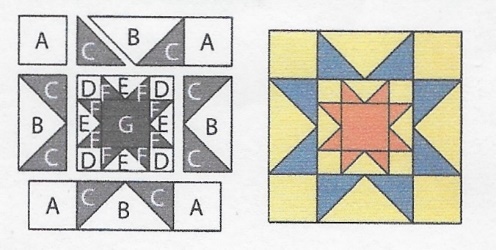 Cutting Directions: All blocks this year use a ¼ inch seam allowance and will be the same size: 12 ½ x 12 ½ unfinished.LUCKY YOU– TWO pieces of fabric provided with pattern!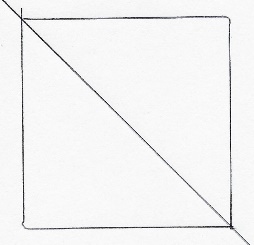     F  Fabric:	Cut four (4) 2 3/8” squares, cut each once on the diagonal for 8 pieces    G Fabric:	Cut one (1) 3 ½ squareFrom Background fabric:    A Fabric:	Cut four (4) 3 1/2” squares (corner squares)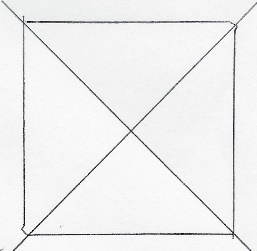     B Fabric:	Cut One (1) 7 1/4” square, cut twice on the diagonal for 4 pieces From coordinating fabric:    C  Fabric:	Cut four (4) 3 7/8” squares, cut each once on the diagonal for 8 piecesFrom coordinating or background fabric:   D Fabric:	Cut Four (4) 2” squares    E Fabric:	Cut One (1) 4 1/4” square, cut twice on the diagonal for 4 pieces Sewing Directions:  (refer to diagram on upper left)Sew two “C” pieces to a “B” piece. Repeat for 4 rectangles (outer Flying Geese)Sew an “A” piece to each side of two “B/C” Flying Geese rectangles for the outer top and bottom rowsSew two “F” pieces to an “E” piece. Repeat for 4 rectangles (inner Flying Geese)Sew a “D” piece to each side of two “F/E” Flying Geese rectangles for the inner top and bottom rowsSew a “F/E” Flying Geese rectangle to each side of the middle “G” pieceSew the two “D-F/E-D” pieces to the top and bottom of the inner “G -F/E” pieces (center square)Sew the two “B/C” Flying Geese to the sides of the center square and two “A-B/C” rows to the top and bottomCongratulations, you’ve finished Block 6 – Double Sawtooth Star!